eduroam at InstitutionThis document is intended to be read by both visitors to Institution’s offices, and also by Institution staff who intend to use eduroam to connect to visited institution’s Wi-Fi networks.What is eduroam?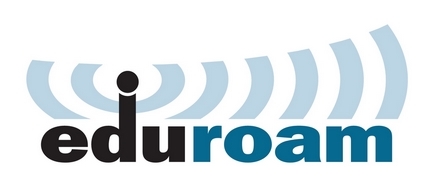 eduroam is short for "education roaming".

eduroam is a global service enabling staff and students of educational, research and related institutions to visit another eduroam participating institution and connect to the visited institution's wireless network automatically, i.e. with minimal effort for both user and visited institution.Eduroam infrastructure provided by Institution and global participants enables an Institution visitor's 'home institution' to authenticate the visitor remotely. Upon successful authentication, Institution grants wireless network access to the visitor. Other eduroam participating institutions similarly grant network access to Institution staff visiting those institutions. 
If configured correctly, eduroam users, either visitors to Institution sites, or travelling Institution staff, should be able to get an eduroam connection at a visited institution just by opening their laptop or activating their phone or other mobile device. 
More about eduroam is available from AARNet’s eduroam AU website, which AARNet publishes as part of its responsibilities in its role of the eduroam AU ‘roaming operator’.eduroam Policy Trust in eduroam authentication is underpinned by use of a proven secure technical infrastructure and protocol, and a set of policies to which all eduroam participants are required to comply.In participating in eduroam AU, Institution agrees to conform to the Global eduroam Policy and the eduroam AU national policy maintained by Institution.What is the users' responsibility in using eduroam?The eduroam AU policy states that eduroam users must conform to their home institution's network Acceptable Use Policy (AUP).

Users are recommended to read and comply with the Acceptable Use Policy of visited institutions. Visiting eduroam users should refer to Institution AUP.If non-compliant activities are reported to the user’s home institution by a visited institution, the home institution is required to take action against the user as would occur if the activity had occurred on the home institution network.User activity logs are captured in order to enable the institution providing the eduroam network to track the end user with the help of their home institution.Is eduroam secure?eduroam protocols prevent your institutional password from being revealed to any eduroam server other than your home institution’s eduroam server. So your login password is protected and remains secret between you and your home institution.What about user privacy?Your eduroam username is visible to the Institution’s institutional RADIUS server and other eduroam infrastructure servers involved in getting your authentication request from your device to your home institution. Your username and your device MAC address are recorded in logs of each RADIUS server involved in proxying your authentication request to your home institution. Institution’s Wireless SettingsInstitution Users using EduroamInstitution users should configure eduroam authentication locally (i.e. while on Institution campus) and confirm successful authentication by Institution eduroam infrastructure before travelling to other eduroam participating institutions.Authentication ConfigurationThe following authentication parameters apply to authentication of Institution students and staff via eduroam (below assumes the realm is institution.edu.au):User Device ConfigurationDevice configuration scripts are available from the eduroam Configuration Assistant Tool (eduroam CAT).In order to download scripts from the eduroam CAT, 1. Visit https://cat.eduroam.org/2. Click on link labelled: "Click here to download your eduroam installer"3. Select Organisation: Institution4. Download appropriate script for your mobile device, following instructions obtained byclicking on the [i] button to read information related to your installer.E.g. if you are using an Apple mobile phone or other Apple iOS mobile device, the information link will contain the following information:For best results, please use the built-in browser (Safari) to open the configuration file.The profile will install itself after you click (or tap) the button. You will be asked for confirmation/input at several points:* to install the profile* to accept the server certificate authorities (2 times)* to enter the username and password you have been given by your organisation5. Follow instructions to install the authentication configuration script. Note if you have an eduroam configuration already, you should “forget” the connection or delete the existing profile.Note: Manual authentication configuration of devices is not recommended, as use of the CAT scripts ensures you are configured according to security best practices, and ensures an understood, consistent configuration in case you require support in using eduroam.If you have trouble installing the script, or if there is no script available on the eduroam CAT for your mobile device, please request support via Institution’s service desk support@institution.edu.au.Visitors using eduroam at InstitutionWho can use eduroam at Institution?eduroam is available to general staff, academics, researchers and students from eduroam participating educational, research and related institutions globally.How do I use eduroam at Institution?Note: As an eduroam user, you should have already configured access to eduroam while on your home campus, using the authentication parameters provided by your home institution local eduroam webpage.

The wireless encryption protocol used by Institution access points is the Wi-Fi standard "WPA2/AES" (also called WPA2 Enterprise). Accessing eduroam successfully within Institution requires only that your device’s configured wireless network connection and encryption protocol is compatible. Due to near-ubiquity of "WPA2/AES" support by institutional wireless access points, it is pretty much guaranteed that your wireless connection will be configured correctly if you’ve already tested your eduroam authentication on your own campus.Note: There is no need to change any of your authentication parameters. These are only relevant to your home institution. If you have successfully configured authentication to eduroam at your home institution, you should be able to access Institution campus's network via eduroam with no change to your setup.Where exactly can I use eduroam within Institution?Institution provides eduroam at each of its office locations listed at https://www.institution.edu.au/locationsSydneyCanberraMelbourneBrisbanePerthAdelaideHobartNetwork Services ProvidedInstitution provides full outbound access with NAT’ed IP addresses. In other words, you can access any services you normally do e.g. the Internet, your institution via VPN etc. However any servers running on your devices will not be accessible externally while connected to the Institution network. How do I get support in using eduroam?When you're on an Institution campus and connect to eduroam, due to relative complexity of wireless and eduroam infrastructures, you may experience difficulty in getting a network connection due to several reasons e.g. an issue with your device configuration, wireless networking, institutional eduroam operability or eduroam infrastructure operability.
If network access issues occur, if practicable, in the first instance eduroam users should contact their home institution's IT helpdesk to seek support. 

If this is not possible, or if the home institution can’t resolve the issue, visiting users should seek help from an Institution staff member or contact the Institution IT support via support@institution.edu.au.If required, your home institution's or Institution eduroam support staff will contact Institution’s eduroam AU national administrator for additional assistance. What Usage Logs are kept by Institution and what are they used for?The eduroam trust model (between institutions remotely authenticating their users, and other institutions providing network access, via eduroam) is supported by the ability to trace a particular network access event to an authentication of a 'real user' by their home institution.Home institutions agree to take appropriate action on behalf of visited institutions in case a user doesn’t comply with the home institution’s network AUP. 

In order to provide this traceability, remote authentication and network access transactions via eduroam are logged by Institution, with logs being retained for a period of six months. Access to usage logs is restricted to authorised personnel and authorities as required by the law.Usage logs may also be used for purposes of service trouble-shooting and user support.

SSID (Network Name) eduroamWireless Network Connection Protocol WPA2 Enterprise Data Encryption Method AES SecurityWPA2-EnterpriseEncryptionAESEAP MethodPEAPInner MethodMSCHAPV2Identity< Institution username>@Institution.edu.auAnonymous IdentityDo not configure an anonymous identityCA CertificateWill auto-detect